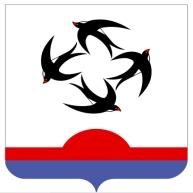 АДМИНИСТРАЦИЯ КИЛЬМЕЗСКОГО РАЙОНАКИРОВСКОЙ ОБЛАСТИПОСТАНОВЛЕНИЕ    .06.2020						                                                    № пгт КильмезьО внесении изменений и дополнений в постановление администрации Кильмезского района от 25.07.2019 № 312В соответствии с Федеральным законом от 27.07.2010 № 210-ФЗ                  «Об организации предоставления государственных и муниципальных услуг»,  постановлением Правительства Российской Федерации от 03.02.2020 № 74            «О внесении изменений в Федеральные правила использования воздушного пространства Российской Федерации», администрация Кильмезского района ПОСТАНОВЛЯЕТ:          1.Внести в постановление администрации Кильмезского района от 25.07.2019 № 312 «Об утверждении административного регламента предоставления муниципальной услуги «Выдача разрешения на выполнение авиационных работ, парашютных прыжков, демонстрационных полетов воздушных судов, полетов беспилотных летательных аппаратов, подъемов привязанных аэростатов над муниципальным образованием» (далее – Регламент) следующие изменения и дополнения:          1.1 В названии, в пунктах 2.1, 2.3, 2.6, 3.7-1, 3.9, в приложениях 1, 3 данного Регламента слова «полеты беспилотных летательных аппаратов" заменить словами "полеты беспилотных воздушных судов (за исключением полетов беспилотных воздушных судов с максимальной взлетной массой менее 0,25 кг)».1.2 Дополнить Регламент согласно приложения.2. Опубликовать постановление на официальном сайте администрации Кильмезского района Кировской области в информационной телекоммуникационной сети «Интернет».3.  Контроль за исполнением оставляю за собой.Глава Кильмезского района                                                              А.В. СтяжкинПРИЛОЖЕНИЕк постановлению от _________ №______Приложение 2к Административному регламенту________________Исходящий штамп____________________________________Ф.И.О. заявителяУведомление о приеме документовдля предоставления муниципальной услугиНастоящим уведомляем о том, что для получения муниципальной услуги "Выдача разрешения на выполнение авиационных работ, парашютных прыжков, демонстрационных полетов воздушных судов, полетов беспилотных воздушных судов (за исключением полетов беспилотных воздушных судов с максимальной взлетной массой менее 0,25 кг), подъемов привязных аэростатов над муниципальным образованием" от Вас приняты следующие документы:Уведомление о приеме документовдля предоставления муниципальной услугиНастоящим уведомляем о том, что для получения муниципальной услуги "Выдача разрешения на выполнение авиационных работ, парашютных прыжков, демонстрационных полетов воздушных судов, полетов беспилотных воздушных судов (за исключением полетов беспилотных воздушных судов с максимальной взлетной массой менее 0,25 кг), подъемов привязных аэростатов над муниципальным образованием" от Вас приняты следующие документы:N п/пНаименование документаВид документа (оригинал, нотариальная копия, ксерокопия)Реквизиты документа (дата выдачи, номер, кем выдан, иное)Количество листовВсего принято ____________ документов на ____________ листах.Всего принято ____________ документов на ____________ листах.Всего принято ____________ документов на ____________ листах.Всего принято ____________ документов на ____________ листах.Всего принято ____________ документов на ____________ листах.Всего принято ____________ документов на ____________ листах.Всего принято ____________ документов на ____________ листах.Документы передал:г.(Ф.И.О.)(подпись)(дата)Документы принял:г.(Ф.И.О.)(подпись)(дата)